ĐỀ KIỂM TRA HỌC KÌ TIẾNG VIỆT – TOÁN 3MÔN TOÁNKIỂM TRA HỌC KÌ IĐề 81.a)Viết số thích hợp vào chỗ chấm :6m =…………..dm                                     9m9cm = …………cmb)Mỗi giờ có 60 phút thì  giờ có ……phút2.Mỗi bài tập dưới đây nêu kèm một số câu trả lời A, B, C, D (là đáp số, kết quảtính…) Hãy khoanh tròn vào các chữ đặt trước câu trả lời đúng:a)8 gấp lên 6 lần, rồi bớt 18 thì được:A.30                            B.20                          C.32                             D.48b)Hình bên có mấy hình tam giác ?A.5                          B.6                                C.7                                  D.83.Tính nhẩm :4.Đặt tính rồi tính :5.Nối biểu thức với giá trị của biểu thức đó: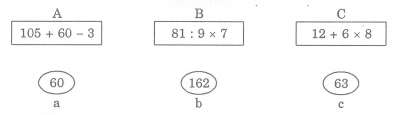 6.Tìm y :7.Một nông trại nuôi gà có 438 con. Người ta đã tiêm phòng  số gà đó. Hỏi nông trại còn lại bao nhiêu con gà chưa tiêm phòng ?Bài giải………………………………………………………………………………………………………………………………………………………………………………………………………………………………………………………8.Điền số thích hợp để được phép tính đúng :24 =  x  :  = 88 x 8 = …36 : 9 = …5 x 7 = …72 : 8 = …258 + 429……………..……………..……………..827 – 319……………..……………..……………..108 x 7……………..……………..……………..635 : 5……………..……………..……………..y – 300 = 258……………..……………..y : 7 = 6……………..……………..